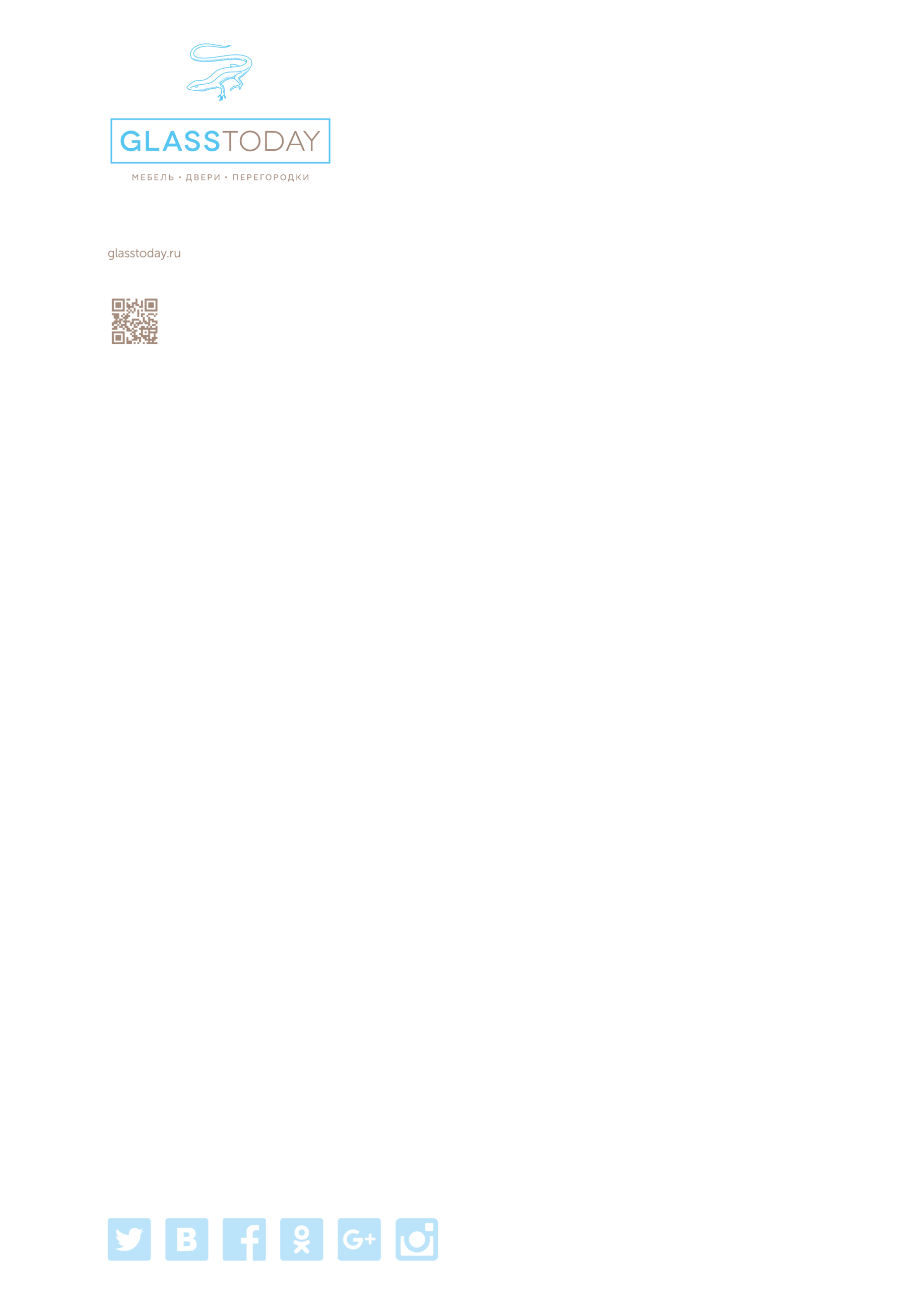 GLASS PORTE ONEИНСТРУКЦИЯ И ОПИСАНИЕ СИСТЕМЫПредлагаем Вам серийные модели готовых к установке раздвижных систем Glass Porte One. Если ни один из серийных габаритов Вам не подходит, то Вы можете заказать раздвижную систему со стеклянным полотном под заказ.Ограничения по конструкции:Максимальная ширина дверного полотна (D) - 980 мм.Максимальная высота дверного полотна (Н) - 3200 мм.Длина направляющей раздвижной системы - 2000 мм.Пример выполнения конструкции по Вашим габаритам:Просмотрев наш видео ролик Вы сможете ознакомиться с этапами по монтажу стеклянной раздвижной системы Glass Porte One - https://www.youtube.com/watch?v=0v75rlnxsBc Подробности на сайте www.glasstoday.ru МОДЕЛЬВЫСОТА ПРОЕМА (H0)ВЫСОТА ПОЛОТНАН=Н0+20ммШИРИНА ПРОЕМАL0ШИРИНА ПОЛОТНАD=L0+60ммGlass Porte One 600х2000 мм20002020600660Glass Porte One 700х2000 мм20002020700760Glass Porte One 800х2000 мм20002020800860Glass Porte One 900х2000 мм20002020900960МОДЕЛЬВЫСОТА ПРОЕМА (H0)ВЫСОТА ПОЛОТНАН=Н0+20ммШИРИНА ПРОЕМАL0ШИРИНА ПОЛОТНАD=L0+60ммGlass Porte One 900х2700 мм27002720900960Glass Porte One 850х2200 мм22002220850910